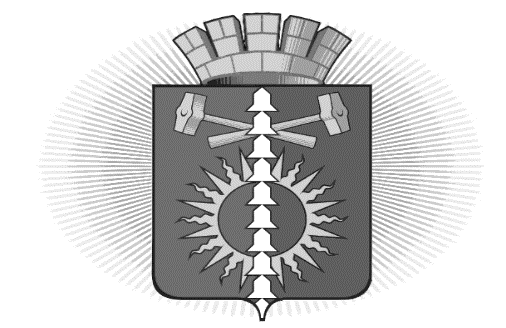 
АДМИНИСТРАЦИЯ ГОРОДСКОГО ОКРУГА ВЕРХНИЙ ТАГИЛ ПОСТАНОВЛЕНИЕот «19» декабря 2018 года № 872 город Верхний ТагилОб утверждении Плана проведения экспертизы нормативных правовых актов городского округа Верхний Тагил на 2019 годВ соответствии с Законом Свердловской области от 14.07.2014 № 74-ОЗ (ред. от 22.07.2016) «Об оценке регулирующего воздействия проектов нормативных правовых актов Свердловской области и проектов муниципальных нормативных правовых актов и экспертизе нормативных правовых актов Свердловской области и муниципальных нормативных правовых актов", постановлением администрации городского округа Верхний Тагил от 30.12.2015 № 1429 «О проведении оценки регулирующего воздействия проектов нормативных правовых актов городского округа Верхний Тагил и экспертизы нормативных правовых актов городского округа Верхний Тагил», руководствуясь Уставом городского округа Верхний Тагил ПОСТАНОВЛЯЮ:1. Утвердить План проведения экспертизы нормативных правовых актов городского округа Верхний Тагил на 2019 год (приложение).2. Разместить настоящее постановление на официальном сайте городского округа Верхний Тагил www.go-vtagil.ru. 3. Контроль за исполнением данного Постановления оставляю за собой.Глава городского округа Верхний Тагил                                   В.Г.  КириченкоУтвержденпостановлением администрациигородского округа Верхний Тагилот «19» декабря 2018 года № 872 План проведения экспертизы нормативных правовых актов городского округа Верхний Тагил на 2019 год1. Постановление администрации городского округа Верхний Тагил от 08.08.2013 № 586 Об утверждении Административного регламента исполнения муниципальной функции по проведению проверок при осуществлении муниципального контроля в области торговой деятельности на территории городского округа Верхний Тагил» (в редакции постановлений администрации городского округа Верхний Тагил от 27.10.2015 №1061, от 28.06.2016 № 528, от 21.03.2017 №188)1. Постановление администрации городского округа Верхний Тагил от 08.08.2013 № 586 Об утверждении Административного регламента исполнения муниципальной функции по проведению проверок при осуществлении муниципального контроля в области торговой деятельности на территории городского округа Верхний Тагил» (в редакции постановлений администрации городского округа Верхний Тагил от 27.10.2015 №1061, от 28.06.2016 № 528, от 21.03.2017 №188)Инициатор предложенияПланово-экономический отдел администрацииРазработчик нормативного правового актаПланово-экономический отдел администрацииСроки проведения экспертизы нормативного правового актаIII квартал 2019 годаСрок проведения публичных консультаций по нормативному правовому актуВ течение 20 дней со дня, указанного в уведомлении о проведении публичных консультаций, размещаемом на официальном сайте городского округа Верхний Тагил2. Проект решения Думы городского округа Верхний Тагил «Об установлении на 2020 год коэффициента увеличения арендной платы за пользование объектами муниципальной собственности городского округа Верхний Тагил»2. Проект решения Думы городского округа Верхний Тагил «Об установлении на 2020 год коэффициента увеличения арендной платы за пользование объектами муниципальной собственности городского округа Верхний Тагил»Инициатор предложенияОтдел по управлению муниципальным имуществом и земельным ресурсам администрацииРазработчик нормативного правового актаОтдел по управлению муниципальным имуществом и земельным ресурсам администрацииСроки проведения экспертизы нормативного правового актаIV квартал 2019 годаСрок проведения публичных консультаций по нормативному правовому актуВ течение 20 дней со дня, указанного в уведомлении о проведении публичных консультаций, размещаемом на официальном сайте городского округа Верхний Тагил3. Проект решения Думы городского округа Верхний Тагил «Об установлении на 2020 год коэффициента увеличения, применяемого при расчете арендной платы за земельные участки, находящиеся в собственности городского округа Верхний Тагил, расположенные на территории городского округа Верхний Тагил» 3. Проект решения Думы городского округа Верхний Тагил «Об установлении на 2020 год коэффициента увеличения, применяемого при расчете арендной платы за земельные участки, находящиеся в собственности городского округа Верхний Тагил, расположенные на территории городского округа Верхний Тагил» Инициатор предложенияОтдел по управлению муниципальным имуществом и земельным ресурсам администрацииРазработчик нормативного правового актаОтдел по управлению муниципальным имуществом и земельным ресурсам администрацииСроки проведения экспертизы нормативного правового актаIV квартал 2019 годаСрок проведения публичных консультаций по нормативному правовому актуВ течение 20 дней со дня, указанного в уведомлении о проведении публичных консультаций, размещаемом на официальном сайте городского округа Верхний Тагил4. Проект решения Думы городского округа Верхний Тагил «Об установлении на 2020 год коэффициента увеличения, применяемого при расчете арендной платы по договору на установку и эксплуатацию рекламной конструкции, расположенной на территории городского округа Верхний Тагил»4. Проект решения Думы городского округа Верхний Тагил «Об установлении на 2020 год коэффициента увеличения, применяемого при расчете арендной платы по договору на установку и эксплуатацию рекламной конструкции, расположенной на территории городского округа Верхний Тагил»Инициатор предложенияОтдел по управлению муниципальным имуществом и земельным ресурсам администрацииРазработчик нормативного правового актаОтдел по управлению муниципальным имуществом и земельным ресурсам администрацииСроки проведения экспертизы нормативного правового актаIV квартал 2019 годаСрок проведения публичных консультаций по нормативному правовому актуВ течение 20 дней со дня, указанного в уведомлении о проведении публичных консультаций, размещаемом на официальном сайте городского округа Верхний Тагил